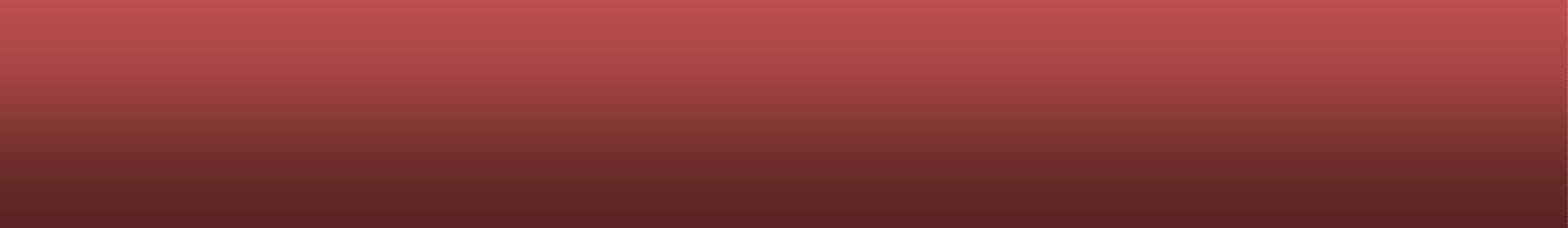 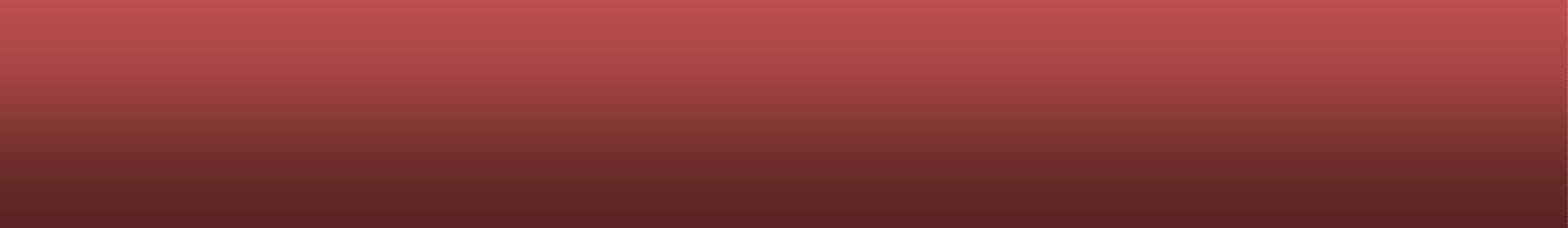 Karnataka Orthopaedic Association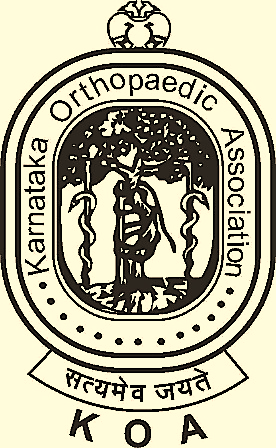 In association withBRITISH INDIAN ORTHOPAEDIC SOCIETY (UK)Partially Supported byP.M. Santosha Charitable Trust (Bangalore)                         &                          Canara Orthopaedic Surgeons’ Trust                                                     (Mangalore)Information packKarnataka Orthopaedic Association 14th Bisal Muddu International TravelFellowship- 2023IntroductionKarnataka   Orthopaedic   Association   proudly   announces   its   14th Bisal Muddu International Travel Fellowship Programme for the year 2023. The earlier fellowship programmes have received huge response and acclaim from the members and also from the host consultants in the United Kingdom. The travelling fellows have had a memorable taste of both academic exposure and a travel experience.This Programme is recognized and supported by British Indian Orthopedic Society (UK). The member consultants will be hosting the travelling fellows during the Programme.This programme is mainly aimed at encouraging young enterprising Orthopedic Surgeons who lack an international exposure in their academic field. The Fellows will be visiting various centers of excellence in the United KingdomIt is to be noted that the fellows selected for the 13th BITF- 2020 Programme were not able to travel due to the Pandemic and the fellowship Programme was stopped for 2 years. In order to compensate for the two years loss, the BIOS (U.K) has agreed to increase the fellowship number to six this year and thus pilot it for further years accordingly. OBJECTIVES:Exposure to orthopedic surgeons of Karnataka to the British Orthopedic System.Visit Centers of Excellence in United Kingdom and attend Courses/ ConferencesAn	opportunity	to	develop	a	professional	relationship	with Overseas Orthopedic surgeons.Spreading	ideas	of	geography,	culture,	social	system	and traditions between colleagues and countriesSelection CriteriaThe criteria of selection will be based on the application form / Curriculum Vitae and the points scored as per the application format. Special emphasis will be given towards the applicant’s age, approach, his aims and expectations in the Programme. Special preference will be given to the applicants if they are presenting their original work in the teaching programmes of visiting hospitals / BIOS (UK) conference.On request of many of the members who are working privately and not attached to any major institutions, who are surgeons working in Health & Family Welfare, one slot will be allowed by relaxing the points criteria like teaching experience and number of presentations. This is subjected to the decision of the selection committee. The selection will be done by the fellowship committee. Two fellows who were selected in 2020 will join the other four who will be shortlisted and two will be placed on the waiting list. The selection committee comprises of: -Chief Patron:Dr. Bisal Muddu, Consultant Orthopedic Surgeon, United KingdomChairman:Dr. Deepak.S, Professor, Bangalore Medical College & Research Institute, BangaloreMember Co- ordinators (UK):Dr. Mahesh Reddy, Consultant Shoulder Surgeon, Bangalore (London, and Wales Regional hospitals)Dr. Mahadev Jatti, Consultant, Bangalore (for Manchester & Northwest Regional hospitals)Members:Dr. Aswani Kumar Singh., President, Karnataka Orthopaedic AssociationDr. Edward L. Nazareth, President Elect, Karnataka Orthopaedic AssociationDr. Bharath Raju G., Secretary General, Karnataka Orthopaedic AssociationDr. Ajith Kumar M., Consultant, Tejasvini Hospital, MangaloreFINANCESCurrently the Programme is partly funded by P.M. Santosha Charitable Trust, Bangalore.  Canara Orthopedic surgeons’ Trust, Mangalore has kindly agreed to support the 14th Travel fellowship Programme for which the details will be revealed at a later date. The total amount will be divided among the successful travelling fellows. Decision of the Committee would be final in the best interest of the programme.DurationThis Programme is intended to run for two weeks in the month of July- August 2023. However, if the fellow wants to overstay, necessary arrangements can be made with respective hospitals. A prior requisition has to be given in advance to organize the same.Programme over viewOnce the fellows confirm their participation, they should organize the travel needs including Visa, travel and accommodation.Attempts will be made to coincide this Programme with the Annual conference of British Indian Orthopedic Society (UK). The Travelling fellows will be encouraged to present paper / poster during the meet. The host team will assist in organizing the travel and accommodation needs of the fellows; however, the expenses will have to be borne by themselves. Attempts will be made to arrange an economical / free accommodation, (if lucky) the benefits will be passed on to the travelling fellows. The fellows are also encouraged to organize their needs with their U.K. Contacts.Expected Activity:A routine day during the Programme can be expected to have the following activities.Attending the trauma meetingGrand rounds / Hospital visitPresentation in the departmental meetings/ seminarsObservation in the operating theatres / ClinicsInformal meeting with the team members at host hospitals.GuidelinesThis Fellowship Programme is open only for the Life members of Karnataka Orthopaedic Association One set of application comprising of CV must be submitted to the chairman of the Committee by 6th February 2023.Any Incorrect information provided will lead to nullify the selectionLast date for submission of application    – 6th February 2023Provisional list of successful fellows         - 28th February 2023Last date for confirmation of participation – 15th March 2023Tentative Fellowship Programme - June – July 2023Note:Please find the attached application form. Points based criteria put forth in the application form is to satisfy the needs of the members based on their age and expectations from the Programme. Suggestions are welcome regarding the same. Please do not hesitate to contact me for further details of the Programme. Dr. Deepak. S.  Email: deepsdoc@gmail.com.Please complete the form in black ink, using either block letters or typescript. Please read the information brochure for the details of the fellowship programmePersonal informationInstitutional information:
Academic DetailsPosts held till dateK.O.A. Membership Details (only Life Members are eligible)Other Orthopaedic Association membershipDetails of the papers presented in the last five years –Supporting Information “What	are	you	looking	forward	through	this	fellowship	Programme?’’. Objectives/ Potential impact in your career/ patient care (around 150 words)Preferential list of the subspeciality programme to be arranged (attempt will be made to accommodate as per the preferences)Details of the Scientific material intending to be presented during the hospital visits and IOS(UK) conference if selected. Please send the abstract and full paper along with application. Preference will be given in selection based on the merit of the paper/sOther Relevant plans and intentions during the Programme (any social visits, occasions / conferences courses to attend)Application Ref No (Office Use Only):Date of Application:Correspondence Address:Dr. Deepak.S,Professor,Sampada. No 82, 36th Main, 4th A Cross BTM I Stage I PhaseBangalore 560 068Phone – 9845198488 / 08026683657deepsdoc@gmail.comSurname:  First Name: First Name: Date Of Birth: Address: ‘Postcode:Address: ‘Postcode:Address: ‘Postcode:Telephone number:	Home:Telephone number:	Home:Hospital:     MOBILE NO -    MOBILE NO -E-Mail: Address: Post code:Address: Post code:Telephone number:	Hospital:  Fax:Post graduate QualificationCollege and UniversityYear of PassingName of the Hospital / CollegePosition heldDurationName of AssociationRegistration NumberType of membershipIOA (Preferred)Name of ConferenceYearPapers presentedPreferred MonthPreferred Duration (in weeks)Any U.K Contacts (friends and relatives) if so details NoName of the Sub SpecialtyDuration in days / weeks12.3.